Tävlingar – KLCK – Löpning 2011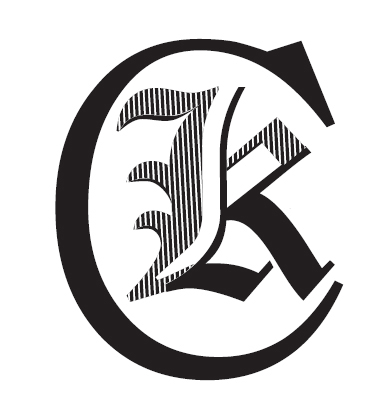 Summering: 49 starter av 14 löpare fördelat på 19 olika lopp enligt nedan…Tävling 	Löpare från KLCKStartmilen Örebro 	Fredrik Skogman, Torbjörn Björn, Jonas JohanssonÖrebro Halvmarathon	Jonas Johansson (10 km)Walthersjoggen Karlskoga	Henrik Svennberg (5 km), Christer Tiger, Mikael	Strussenfelt, Sakari Kuusela, Lennie Svensson Kumla Stadslopp	Jonas Johansson Wedevågsloppet	Jonas JohanssonHarsprånget Kristinehamn	Jonas JohanssonGöteborgsvarvet	Karin Sundqvist, Fredrik Skogman, Henrik Svennberg*, 	Sakari KuuselaStockholm Marathon	Fredrik Skogman, Torbjörn Björn, Henrik Svennberg*,	Christer Tiger*, Staffan Löthgren*Hälleforsterrängen	Björn Robinson, Mikael StrussenfeltKarlstad Stadslopp	Sakari KuuselaHyttloppet	Björn RobinsonJordgubbslunken	Karin Sundqvist (6 km), Jonas Johansson, Sakari Kuusela, 	Sven Karlsson (6 km)Svartåloppet	Monica Tiger (5,5 km), Karin Sundqvist, Jonas Johansson,	Mikael Strussenfelt, Sakari KuuselaNorasjön Runt	Fredrik Skogman, Christer TigerLidingöloppet	Karin Sundqvist (15 km), Monica Tiger, Peter Lindström,	Henrik Svennberg*, Christer Tiger, Mikael Strussenfelt,	Sakari Kuusela, Staffan Löthgren*Åstadsloppet Örebro	Torbjörn Björn (10 km)Kilsbergsleden Örebro	Björn Robinson (5 km)Lucialoppet Vretstorp	Björn RobinsonSylvesterloppet Nora	Fredrik Skogman, Björn Robinson* Löpare som är medlem i klubben men klubbtillhörigheten är inte angiven i resultatlistan.Löpare	Antal tävlingarJonas Johansson	7Fredrik Skogman	5Sakari Kuusela	6Björn Robinson	5Christer Tiger	4Henrik Svennberg	4Karin Sundqvist	4Mikael Strussenfelt	4Torbjörn Björn	3Monica Tiger	2Staffan Löthgren	2Lennie Svensson	1Peter Lindström	1Sven Karlsson	1Topp-10-placeringar = 21 st (8 pallplatser)SegrarHenrik Svennberg	Walthersjoggen – M/5kmJonas Johansson	Svartåloppet – M/14km(t)Björn Robinson	Kilsbergsleden – M/5km(t)2:a platserBjörn Robinsson	Lucialoppet – M45/10km3:e platsJonas Johansson	Startmilen – M45/10km	Örebro Halvmarathon – M/10km	Harsprånget – M/6km	Wedevågsloppet – M40/10,2km4:e platsChrister Tiger	Walthersjoggen – M/10km5:e platsMikael Strussenfelt	Walthersjoggen – M/10kmJonas Johansson	Jordgubbslunken – M/11kmSakari Kuusela	Svartåloppet – motion/14km(t)6:e platsSakari Kuusela	Walthersjoggen – M/10kmTorbjörn Björn	Åstadsloppet – M/6kmFredrik Skogman	Sylvesterloppet Nora – M/10,4km7:e platserFredrik Skogman	Startmilen – M/10km	Norasjön Runt – M/hmLennie Svensson	Walthersjoggen – M/10km8:e platsBjörn Robinson	Hyttloppet – M/8,9km(t)9:e platserMikael Strussenfelt	Svartåloppet – M/14km(t)10:e platserChrister Tiger	Norasjön Runt – M40/hm